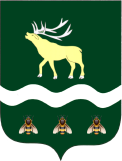 АДМИНИСТРАЦИЯЯКОВЛЕВСКОГО МУНИЦИПАЛЬНОГО РАЙОНА ПРИМОРСКОГО КРАЯРАСПОРЯЖЕНИЕО подготовке и проведении совещания по итогам работы предприятий агропромышленного комплекса Яковлевского муниципального районаВ соответствии с муниципальной программой «Развитие сельского хозяйства в Яковлевском муниципальном районе» на 2019-2025 годы,  утвержденной постановлением Администрации Яковлевского муниципального района от 11.12.2018 № 670-НПА «Об утверждении муниципальной программы «Развитие сельского хозяйства в Яковлевском муниципальном районе» на 2019-2025 годы (в ред. постановлений Администрации Яковлевского муниципального района от 27.08.2019 № 348-НПА, от 27.12.2019 № 571-нпа, от 13.02.2020 №75-нпа), на основании Устава Яковлевского муниципального района:Отделу экономического развития Администрации Яковлевского муниципального района (Шамрай Ю.С.) провести заочно совещание по итогам работы предприятий агропромышленного комплекса Яковлевского муниципального района с повесткой дня – «Итоги работы сельскохозяйственных предприятий всех форм собственности в 2020 году»;Дату проведения совещания назначить на 27 ноября 2020 года;Утвердить состав рабочей группы по отбору кандидатов на награждение (Приложение);Контроль исполнения настоящего распоряжения оставляю за собой. Глава района – глава Администрации
Яковлевского муниципального района                       			  Н.В. ВязовикПриложение к распоряжению Администрации Яковлевского  муниципального районаот                	  	№_____-раСостав рабочей группы по отбору кандидатов на награждение от19.11.2020 г.с. Яковлевка№735-ра1Вязовик Н.В. – глава района – глава Администрации Яковлевского муниципального района, председатель рабочей группы2Коренук А.А. – первый заместитель главы Администрации Яковлевского муниципального района, заместитель председателя рабочей группы3Летяга П.С. – главный специалист отдела экономического развития, секретарь рабочей группы Члены рабочей группы:Члены рабочей группы:4Шамрай Ю.С. – начальник отдела экономического развития5Рекунова Ю.В. – главный специалист отдела экономического развития6Вишняк И.П. – старший специалист отдела экономического развития